10 PHRASES NIVEAU 2 ; verbes avec ETRE 1bhur dags lägger du dig ?jag lägger mig tidigtjag lade mig sent i går (jag har lagt mig)lade du dig sent i går?ja, min syster lade sig också sentvaknade din bror?ja, han vaknade när jag lade migjag duschar alltid klockan 06.00i morse badade jag klockan 05.00jag badade i gårmina föräldrar roade sig hela nattennär lade de sig då?de gick och lade sig klockan 03.00var du trött då?ja, jag vaknade och sedan somnade jag genastvarje morgon rakar jag migjag rakade mig för tre dagar sedannär gick du upp i morse?jag gick upp klockan 07.30min syster gick upp klockan 07.00min bror och jag, vi gick upp klockan 06.15jag tvättade mig och min bror duschade i 2 minutermin syster roade sig hela natten (hade roligt)PHRASES NIVEAU 2 ; verbes avec ETRE 1b corrigéPHRASES NIVEAU 2 ; verbes avec ETRE 1bhur dags lägger du dig ?jag lägger mig tidigtjag lade mig sent i går (jag har lagt mig)lade du dig sent i går?ja, min syster lade sig också sentvaknade din bror?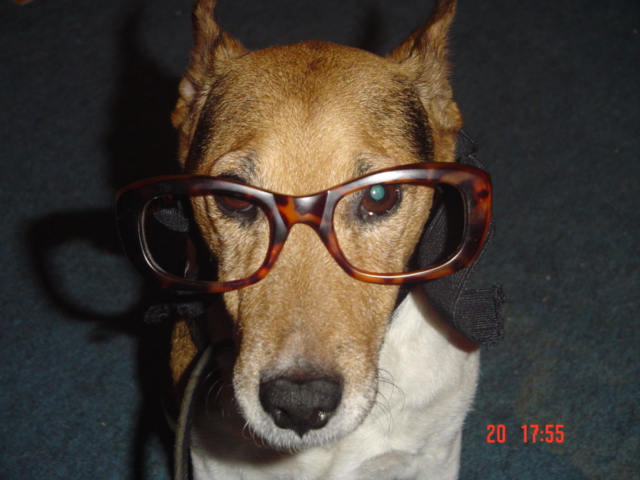 ja, han vaknade när jag lade migjag duschar alltid klockan 06.00i morse badade jag klockan 05.00jag badade i gårmina föräldrar roade sig hela nattennär lade de sig då?de gick och lade sig klockan 03.00var du trött då?ja, jag vaknade och sedan somnade jag genastvarje morgon rakar jag migjag rakade mig för tre dagar sedannär gick du upp i morse?jag gick upp klockan 07.30min syster gick upp klockan 07.00min bror och jag, vi gick upp klockan 06.15jag tvättade mig och min bror duschade i 2 minutermin syster roade sig hela natten (hade roligt)PHRASES NIVEAU 2 ; verbes avec ETRE 1b corrigés’amuser au passé composés’amuser au passé composése coucher au présentse coucher au présentse coucher au présentse coucher au passé composéjejejetututuilililnousnousnousvousvousvousilsilsilss’endormirse réveillerse baignerse peignerse laverse leversomnavaknabadakamma sigtvätta sigstiga/gå upps’amuser au passé composés’amuser au passé composése coucher au présentse coucher au présentse coucher au présentse coucher au passé composéjejetutuililnousnousvousvousilsilssomnavaknabadakamma sigtvätta sigstiga/gå upphur dags lägger du dig ?jag lägger mig tidigtjag lade mig sent i går (jag har lagt mig)lade du dig sent i går?ja, min syster lade sig också sentvaknade din bror?ja, han vaknade när jag lade migjag duschar alltid klockan 06.00i morse badade jag klockan 05.00jag badade i gårmina föräldrar roade sig hela nattennär lade de sig då?de gick och lade sig klockan 03.00var du trött då?ja, jag vaknade och sedan somnade jag genastvarje morgon rakar jag migjag rakade mig för tre dagar sedannär gick du upp i morse?jag gick upp klockan 07.30min syster gick upp klockan 07.00min bror och jag, vi gick upp klockan 06.15jag tvättade mig och min bror duschade i 2 minutermin syster roade sig hela natten (hade roligt)s’amuser au passé composés’amuser au passé composése coucher au présentse coucher au présentse coucher au présentse coucher au passé composéjejejetututuilililnousnousnousvousvousvousilsilsilss’endormirse réveillerse baignerse peignerse laverse leversomnavaknabadakamma sigtvätta sigstiga/gå upps’amuser au passé composés’amuser au passé composése coucher au présentse coucher au présentse coucher au présentse coucher au passé composéjeme suis amusé(e)jem’amuseje me suis couché(e)tut’es amusé(e)tut’amusestu t’es couché(e)ilil s’est amuséils’amuseil s’est couchénousnous sommes amusé(e)snousnous amusonsnous nous sommes couché(e)svousvous êtes amusé(e, s)vousvous amusezvous vous êtes couché(e, s)ilsse sont amusésilss’amusentils se sont couchéss’endormirse réveillerse baignerse peignerse laverse leversomnavaknabadakamma sigtvätta sigstiga/gå upphur dags lägger du dig ?tu te couches à quelle heure?jag lägger mig tidigtje me couche tôt (de bonne heure)jag lade mig sent i går (jag har lagt mig)je me suis couché(e) tard hierlade du dig sent i går?tu t’es couché(e) tard hier?ja, min syster lade sig också sentoui, ma soeur s’est couchée tard aussivaknade din bror?ton frère s’est réveillé?ja, han vaknade när jag lade migoui, il s’est réveillé quand je me suis couché(e)jag duschar alltid klockan 06.00je me douche toujours à 6 heuresi morse badade jag klockan 05.00ce matin je me suis baigné(e) à 5 heuresjag badade i gårje me suis baigné(e) hiermina föräldrar roade sig hela nattenmes parents se sont amusés toute la nuitnär lade de sig då?quand est-ce qu’ils se sont couchés alors?de gick och lade sig klockan 03.00ils sont allés se coucher à 3 heures/ils se sont couchés à 3 heuresvar du trött då?alors tu étais fatigé(e)?ja, jag vaknade och sedan somnade jag genastoui, je me suis réveillé(e) et ensuite je me suis endormi(e) tout de suitevarje morgon rakar jag migchaque matin je me rasejag rakade mig för tre dagar sedanje me suis rasé(e) il y a trois joursnär gick du upp i morse?tu t’es levé(e) quand ce matin?jag gick upp klockan 07.30je me suis levé(e) à 07 heures 30min syster gick upp klockan 07.00ma soeur s’est levée à 7 heuresmin bror och jag, vi gick upp klockan 06.15mon frère et moi, nous nous sommes levés à 06h15jag tvättade mig je me suis lavé(e) och min bror duschade i 2 minuteret mon frère s’est lavé en 2 minutesmin syster roade sig hela natten (hade roligt)ma soeur s’est amusée toute la nuit